۲۰۶ - ای شخص خبيرحضرت عبدالبهاءاصلی فارسی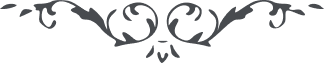 ۲۰۶ - ای شخص خبير ای شخص خبير، الحمد للّه مصداق اين کلمه ئی زيرا از آن يار بيخبر خبر يافتی و از آن دلبر بی‌نشان نشان جستی. اينست خبيری اينست بصيری اينست سميعی اينست عليمی. اگر از جميع کائنات خبر داشتی و از او بيخبر بودی چه ثمری و چون از او خبر يافتی از هر چيز خبر گيری و با ذی توجّهی بحقائق اشيا اطّلاع يابی. از تطاول دست عدوان ناله و فغان نموده بوديد حقّ بجانب شماست ستمکاران گرگ خونخوارند بر اغنام بتازند ولی اميد چنانست که يد غيبی برسد و ناخن تيز اهل ستيز را قطع نمايد. توجّه بملکوت ابهی  کن و از او عون و عنايت طلب من نيز دعا کنم و تأييد رجا نمايم. 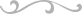 